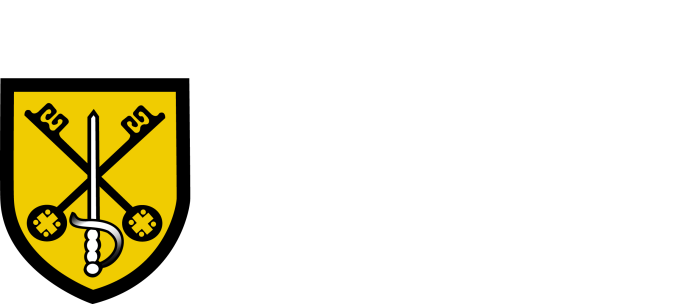 Holywell School   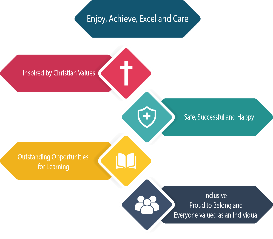 A Church of England SchoolProviding a Values-based educationENGLISH TEACHERPERSON SPECIFICATIONEssential AttributesDesirable AttributesEvidence1Qualifications              Qualified Teacher StatusTo be able to teach within the range 9 - 13 years.B.Ed Degree or Degree & P.G.C.E.M.A.Application form.2Experience of                teaching pupils in the 9 - 13 age range.teaching Englishusing ICT to support pupil in this age range active involvement in extra-curricular activities teaching an additional curriculum areaApplication form and interview.Reference.3Knowledge and UnderstandingThe Teacher must have a good knowledge and understanding of:the KS2 and KS3 national curriculum Englishhow to ensure students make good progress in Englishhow to inspire, motivate and challenge students in KS2 and KS3current educational debates, supporting raising student outcomeshow to plan and teach well-structured lessons the theory and practice of providing effectively for the individual needs of all children and knowing how to adapt teaching to respond to the needs and strengths of all studentshow to make accurate and productive use of assessment Inc. knowledge of statutory assessment requirements)how to manage behaviour effectively to ensure a good and safe learning environmenthow to keep children safe and what constitutes safer working practicesIdeally, the teacher will have knowledge and understanding of:Current best practice and research in teaching EnglishCurrent best practice and research in teaching, learning and assessmentAssessment for Learning Application form and interview.Reference3Skills / AptitudeThe teacher must have the following skills:Be able to establish a safe and stimulating environment for students, rooted in mutual respectBe able to create a happy, challenging and effective learning environment which enables effective learning to occur, including creating lessons which interest and enthuse students, supported by clear positive behaviour management practice.Be able to set goals that stretch and challenge students of all backgrounds, abilities and dispositionsBe able to demonstrate consistently the positive attitudes, values and behaviour which are expected of pupilsBe able to provide incisive feedback about what students can do to improve their knowledge, understanding and skills.Be able to plan, deliver and evaluate effective learning experiencesBe able to manage conflict effectively and peacefullyBe able to provide parents and other stakeholders with clear and timely information on how well students are progressing and how well students are doing in relation to the standards expected. Be able to help parents about how to support their child to improve.Strong interpersonal and communication skills Emotional awarenessLiteracy, numeracy and ICT skillsEffective questioning skillsTo be personable and approachable, capable of working well with colleagues.To be able to articulate enthusiasm and beliefs in a positive way.Application form and interview.Reference.4Philosophy & Practice                   To express a clear educational philosophy, for promoting the learning and personal development of all students rooted in clear values of respect, hope and dignity.Reflective practitioner / Self-aware.Growth Mindset.Evidence of attending to personal professional developmentCommitment to safeguardingCommitment to upholding the values and beliefs commensurate with working in a Church of England schoolExperience of working in a values-schoolExperience of working in a Church of England School Application form and interview.5Other                           Commitment to providing a high standard of work.Works within professional boundariesClear, high standard application that responds well to the job description and person specification.Application form and interview.